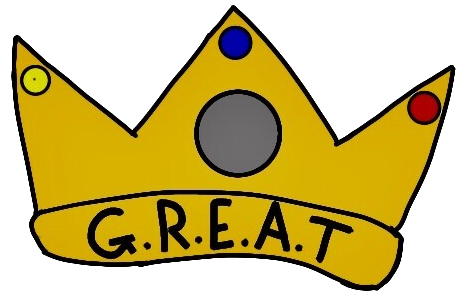              Our Vision at Methlick is that everyone will  be:                                                            G.R.E.A.T.Our Values and Aims are that everyone will:Grow- Grow in knowledge, mindset and skillsRespect- Be Ready Safe and Kind in all our words and actions.Experience: Experience learning in different ways.Achieve: Be encouraged and supported to achieve our potential.Together: All learn together to be GREAT.Our GREAT logo was designed by pupils after hearing the story of the Kellie Pearl, the River Ythan and the Scottish Crown Jewels.